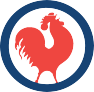 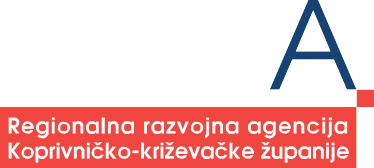 KLASA: 406-03/18-01/01                                            URBROJ: 2137-25-18-06	                           Koprivnica, 01. listopada 2018. godine	POZIV ZA DOSTAVU PONUDA U POSTUPKU NABAVE SLUŽBENOG                       AUTOMOBILA ZA POTREBE PORE REGIONALNE RAZVOJNEAGENCIJE KOPRIVNIČKO-KRIŽEVAČKE ŽUPANIJEPODACI O NARUČITELJU: PORA Regionalna razvojna agencija Koprivničko-                                                                                                      križevačke županijeSJEDIŠTE NARUČITELJA: Florijanski trg 4, 48000 Koprivnica,TELEFON: 048/621-978 FAX: 048/621-957OIB: 72579334383WEB STRANICA: www.pora.com.hrADRESA ELEKTRONIČKE POŠTE: info@pora.com.hrOSOBA ZADUŽENA ZA KONTAKT: Gordana Kotarščak, voditeljica Odjela za proračun, financije, administrativne, kadrovske i ostale tehničke poslove, tel: 048/621-978, e-mail: gordana.kotarscak@pora.com.hrOPIS PREDMETA NABAVE:Službeni automobil za potrebe PORE Regionalne razvojne agencije Koprivničko-križevačke županijePROCIJENJENA VRIJEDNOST: 150.000,00 kuna (uključen PDV)KOLIČINA PREDMETA NABAVE:1 (jedan) automobil, novi osobni automobil srednje klase.TEHNIČKA SPECIFIKACIJA:Osobni automobil srednje  klase – minimalno 4 vrata Godina proizvodnje: 2018.BOJA: metalic      -   vrsta motora: dizelski motor     -   broj cilindara: 4     -    zapremnina motora: 1490 – 1990 cm³snaga: 90 ks -140 ksnorma: EURO 6mjenjač: manualni, minimalno 5 stupnjeva prijenosa (bez mijenjanja unazad)pogon: na prednje kotače prtljažnik: minimalno 450 lOBAVEZNA OPREMA:klima uređaj: automatskisustav protiv blokiranja kotača kod kočenja (ABS)elektronski sustav nadzora stabilnosti vozila (ESP)zračni jastuci za vozača i suvozačabočni zračni jastuciservo upravljačelektrično podizanje stakala sprijedaelektrično podesiva i grijana vanjska ogledalasvijetla za maglu sprijedadnevna svijetlakožni upravljač podesiv po visini i dubini radio CD-MP3 sa USB konekcijomcentralno zaključavanje s daljinskim upravljanjemsjedala presvučena tkaninomsjedalo vozača podesivo po visiniputno računaloodbojnici i vanjske ručice na vratima u boji vozilaparking senzori ili kameraset zimskih gumaJAMSTVO: minimalno 3 godineVozilo se isporučuje oprano s izvršenim nultim servisomDOKUMENTACIJA KOJU SU PONUDITELJI DUŽNI DOSTAVITI:Ponuditelj mora dokazati svoj upis u sudski, obrtni, strukovni ili drugi odgovarajući registar države sjedišta gospodarskog subjekta. Za dokazivanje sposobnosti potrebno je dostaviti odgovarajući izvod, a ako se on ne izdaje u državi sjedišta gospodarskog subjekta, može se dostaviti izjava s ovjerom potpisa kod nadležnog tijela. Izvod ili izjava ne smiju biti stariji od tri mjeseca računajući od dana slanja Poziva na dostavu ponude. Traženi dokument se može dostaviti u neovjerenoj preslici.Ponuditelj mora dokazati da je ispunio obvezu plaćanja dospjelih poreznih obveza i obveza za mirovinsko i zdravstveno osiguranje, osim ako prema posebnom zakonu plaćanje tih obveza nije dopušteno ili je odobrena odgoda plaćanja. Za dokazivanje sposobnosti potrebno je dostaviti potvrdu Porezne uprave o stanju duga koja ne smije biti starija od 30  dana  računajući od dana slanja Poziva na dostavu ponude. Traženi dokument se može dostaviti u neovjerenoj preslici.Ponuditelj mora dokazati nekažnjivost odnosno dostaviti izjavu o nekažnjavanju u kojoj izjavljuje da niti gospodarski subjekt niti osoba ovlaštena po zakonu za zastupanje gospodarskog subjekta nisu pravomoćno osuđeni za bilo koje od sljedećih kaznenih djela:sudjelovanje u zločinačkoj organizaciji, na temelju članka 328. (zločinačko udruženje) i članka 329. (počinjenje kaznenog 
djela u sastavu zločinačkog udruženja)  Kaznenog zakonačlanka 333. (udruživanje za počinjenje kaznenih djela), iz 
Kaznenog zakona („Narodne novine“ br.110/97., 27/98., 50/00., 
129/00., 51/01., 111/03., 190/03., 105/04., 84/05., 71/06., 110/07., 
152/08., 57/11.,  77/11. i 143/12.) korupciju, na temeljučlanka 252. (primanje mita u gospodarskom poslovanju), članka 253. davanje mita u gospodarskom poslovanju), članka 254. (zlouporaba u postupku javne nabave), članka 291. (zlouporaba  položaja i ovlasti), članka 292. (nezakonito pogodovanje), članka 293. (primanje mita), članka 294. (davanje mita), članka 295.  (trgovanje utjecajem) i članka 296. (davanje mita za trgovanje utjecajem) Kaznenog zakona  članka 294.a (primanje mita gospodarskom poslovanju), članka 294.b (davanje mita u gospodarskom poslovanju), članka 337. (zlouporaba položaja i ovlasti), članka 338. (zlouporaba obavljanja dužnosti državne vlasti), članka 343. (protuzakonito posredovanje), članka 347 (primanje mita) i članka 348.(davanje mita) iz Kaznenog zakona (Narodne novine, br. 110/97., 27/98., 50/00., 129/00., 51/01., 111/03., 190/03., 105/04., 84/05., 71/06., 110/07., 152/08., 57/11., 77/11., i 143/12.)prijevaru, na temeljučlanka 236. (prijevara), članka  247. (prijevara u gospodarskom poslovanju), članka 256. (utaja poreza ili carine) i članka 258. (subvencijska prijevara) Kaznenog zakonačlanka 224. (prijevara), članka 293. (prijevara u gospodarskom poslovanju) i članka 286. (utaja poreza i drugih davanja) iz Kaznenog zakona (Narodne novine, br. 110/97., 27/98., 50/00., 129/00., 
51/01., 111/03., 190/03., 105/04., 84/05., 71/06., 110/07., 152/08., 57/11., 77/11., i 143/12.)terorizam ili kaznena djela povezana s terorističkim aktivnostima na temelju   članka 97. (terorizam), članka 99. (javno poticanje na terorizam), članka 100. (novačenje za terorizam), članka 101. (obuka za terorizam) i članka 102. (terorističko udruženje) Kaznenog zakonačlanka 169. (terorizam), članka 169.a (javno poticanje na terorizam) i članka 169.b (novačenje i obuka za terorizam) iz Kaznenog zakona ( Narodne novine, br. 110/97., 27/98., 50/00.,129/00., 51/01., 111/03., 190/03., 105/04., 84/05., 71/06., 110/07., 152/08., 57/11., 77/11., i 143/12.)pranje novca ili financiranje terorizma,  na temeljučlanka 98. (financiranje terorizma), članka 265. (pranje novca) Kaznenog zakona članka 279. (pranje novca) iz Kaznenog zakona (Narodne novine, br. 110/97., 27/98., 50/00.,129/00., 51/01., 111/03., 190/03., 105/04., 84/05., 71/06., 110/07., 152/08., 57/11., 77/11., i 143/12.)dječji rad ili druge oblike trgovanja ljudima na temelju članka 106. (trgovanje ljudima) Kaznenog zakona članka 175. (trgovanje ljudima i ropstvo) iz Kaznenog zakona (Narodne novine, br. 110/97., 27/98., 50/00.,129/00., 51/01., 111/03., 190/03., 105/04., 84/05., 71/06., 110/07., 152/08., 57/11., 77/11., i 143/12.),Izjava ne smije biti starija od tri mjeseca  računajući od dana slanja Poziva za dostavu ponude. Ponuditelji mogu koristiti vlastiti primjer izjave ili primjer koji se nalazi u Pozivu za dostavu ponude kao Prilog 2. Izjavu nije potrebno ovjeriti kod javnog bilježnika. Traženi dokument se može dostaviti u neovjerenoj preslici.ROK VALJANOSTI PONUDE: najmanje 45 dana od isteka roka za dostavu ponuda.ROK ZA DOSTAVU PONUDE: 09. listopada .2018. godineNAČIN IZRADE I DOSTAVA PONUDE: Ponuda se dostavlja u zatvorenoj omotnici na adresu naručitelja:PORA REGIONALNA RAZVOJNA AGENCIJA KOPRIVNIČKO – KRIŽEVAČKE ŽUPANIJEFlorijanski trg 448000 KoprivnicaOsim adrese naručitelja, na omotnici mora biti naznačeno:- naziv i adresa ponuditelja,- naziv predmeta nabave: NABAVA SLUŽBENOG VOZILA- naznaka „NE OTVARAJ“.Ponuda se dostavlja isključivo poštom. Postupak otvaranja ponuda nije javan. Ponude pristigle izvan roka za dostavu ponuda naručitelj neće uzeti u razmatranje.Ponuda se piše neizbrisivom tintom, na hrvatskom jeziku i latiničnom pismom. Ispravci u ponudi moraju biti izrađeni na način da su vidljivi (prekriženi, a ne premazani korekturnim lakom) te moraju uz navod datuma ispravka biti potvrđeni potpisom ponuditelja. Ponuda se izrađuje na način da čini cjelinu. Uvezuje se na način da se onemogući naknadno vađenje ili umetanje listova (npr.spiralnim ili sličnim uvezom ili na neki drugi način). Ponuda se predaje potpisana od strane odgovorne osobe ili ovlaštene osobe ponuditelja. Svaki ponuditelj može dostaviti samo jednu ponudu. Ponuda mora sadržavati popunjen ponudbeni list, popunjen troškovnik i tražene dokumente.Izmjena, dopuna ili odustanak od ponudePonuditelj može do isteka roka za dostavu ponude:dostaviti izmjenu i/ili dopunu ponude koja se dostavlja na isti način kao i osnovna ponuda s obveznom naznakom da se radi o izmjeni i/ili dopuni ponude,pisanom izjavom odustati od svoje dostavljene ponude. Izjava se dostavlja na isti način kao i ponuda s obveznom naznakom da se radi o odustajanju od ponude. U tom slučaju neotvorena ponuda se vraća ponuditelju.NAČIN ODREĐIVANJA CIJENE: Cijena ponude je nepromjenjiva za vrijeme trajanja ugovora. U obrazac ponude – Ponudbeni list potrebno je unijeti ukupnu cijenu automobila do registracije. U cijenu ponude bez PDV-a moraju biti uračunati svi troškovi i popusti te uključen porez na promet motornih vozila. Cijena ponude izražava se u kunama. Ako ponuditelj nije u sustavu PDV-a ili je predmet nabave oslobođen PDV-a, mjesto predviđeno za upis iznosa PDV-a ostaje prazno, a na mjesto predviđeno za upis cijene ponude s PDV-om upisuje se isti iznos kao što je upisan na mjestu predviđenom za upis cijene ponude bez PDV-a. Ako cijena ponude bez PDV-a izražena u troškovniku ne odgovara cijeni ponude bez PDV-a izraženoj u ponudbenom listu, vrijedi cijena ponude bez PDV-a izražena u troškovniku.ROK ISPORUKE ROBE: 30 dana od dana sklapanja ugovora.MJESTO ISPORUKE ROBE: Preuzimanje na adresi isporučitelja odnosno odabranog ponuditelja.KRITERIJ ZA ODABIR PONUDE: Najniža cijena. Ako su dvije ili više valjanih ponuda jednako rangirane prema kriteriju za odabir ponude, naručitelj će odabrati ponudu koja je zaprimljena ranije.VALUTA: Cijena ponude izražava se u kunama.ROK I NAČIN PLAĆANJA:Plaćanje će se izvršiti na IBAN isporučitelja u roku od 15 dana od dana primitka računa, a nakon isporuke odnosno primopredaje automobila.OSTALI PODACI:naručitelj će sve ponuditelje koji su pravovremeno dostavili ponudu obavijestiti o rezultatima provedenog postupka nabave,s odabranim ponuditeljem sklopit će se ugovor o nabavi koji mora u potpunosti biti u skladu s uvjetima nabave propisanima u ovom Pozivu za dostavu ponuda. Bitni elementi ugovora su predmet ugovora, trajanje ugovora, rok i način isporuke robe, cijena i količina,prilikom izrade ponude ponuditelj ne smije mijenjati ništa u tekstu ovog Poziva ili troškovnika. Predajom ponude, ponuditelj prihvaća sve uvjete propisane ovim Pozivom za dostavu ponude.                                                                                              Ravnateljica:                                                                                            Melita Birčić, v.r.